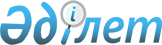 О признании утратившими силу некоторых решений Буландынского районного маслихатаРешение Буландынского районного маслихата Акмолинской области от 21 августа 2015 года № 5С-40/2

      В соответствии с Законом Республики Казахстан от 23 января 2001 года «О местном государственном управлении и самоуправлении в Республике Казахстан» и статьи 40 Закона Республики Казахстан от 24 марта 1998 года «О нормативных правовых актах» Буландынский районный маслихат РЕШИЛ:



      1. Признать утратившими силу:



      1) Решение от 30 сентября 2013 года № 5С-20/4 «Об утверждении Правил оказания социальной помощи, установления размеров и определения перечня отдельных категорий нуждающихся граждан Буландынском районе» (зарегистрировано в Реестре государственной регистрации нормативных правовых актов № 3853, опубликовано за № 43 от 25 октября 2013 года в газете «Вести Бұланды»);



      2) Решение от 18 марта 2014 года № 5С-25/6 «О внесении изменений в решение Буландынского районного маслихата от 30 сентября 2013 года № 5С-20/4 «Об утверждении Правил оказания социальной помощи, установления размеров и определения перечня отдельных категорий нуждающихся граждан в Буландынском районе» (зарегистрировано в Реестре государственной регистрации нормативных правовых актов № 4098, опубликовано за № 16 от 18 апреля 2014 года в газете «Вести Бұланды»).



      2. Решение вступает в силу и вводится в действие со дня подписания.      Председатель 40

      очередной сессии                           Г.Желтов      Секретарь районного

      маслихата                                  Ш.Кусаинов
					© 2012. РГП на ПХВ «Институт законодательства и правовой информации Республики Казахстан» Министерства юстиции Республики Казахстан
				